
Zadania na czas od 04.05-08.05.2020 roku

Zadanie na 2godziny lekcyjne. 

Branżowa Szkoła Specjalna I Stopnia klasa I

Cel lekcji: Utrwalamy wiadomości o Antarktydzie, uczeń potrafi opowiedzieć kilka zdań o kontynencie.
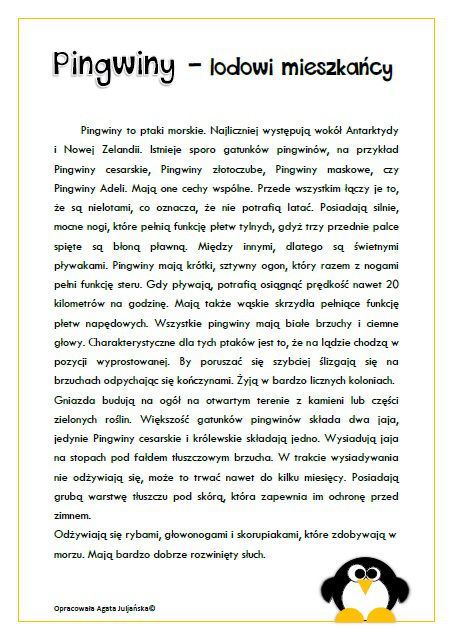 Napisz kilka dań, które udało ci się zapamiętać z tekstu.